Patient RightsAs my patient you have the right to:Know what your Denturist is recommending, including:the nature and purpose of the treatment;the intended outcome and possible side effects;the risks and anticipated benefits; andreasonable alternatives.At any time, ask a question.Refuse or stop treatment at any time.Consent, or withdraw your consent, to all assessments including physical examinations.Ensure that your personal health information remains confidential and that your privacy is respected.Obtain a second opinion from another dental health professional.Be listened to.Express concerns about care/service and be informed of the process for doing so.Know the names and roles of the members of your dental health care team.To file a complaint with the College of Denturists of Ontario, the regulatory body for Registered Denturists in our province. Be free of mental, physical, sexual and financial abuse.Professional care, free from bias.A clear explanation of the services you will receive and who will provide them.Access a copy of your personal health and/or dental record. 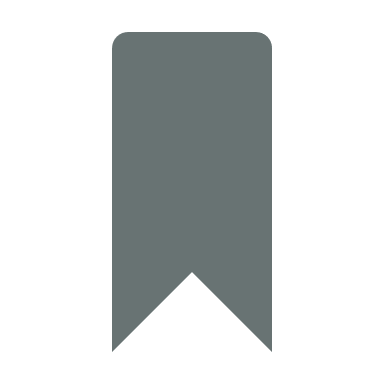 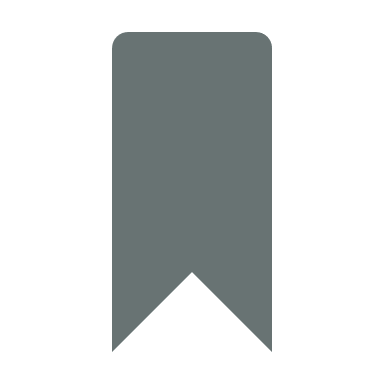 